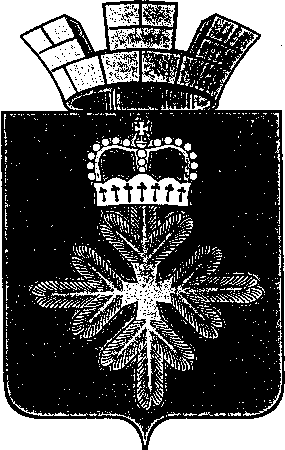 ПОСТАНОВЛЕНИЕ_______АДМИНИСТРАЦИИ ГОРОДСКОГО ОКРУГА ПЕЛЫМВ соответствии с Порядком формирования и реализации муниципальных программ в городском округе Пелым, утверждённым постановлением администрации городского округа Пелым от 04.10.2016 № 370, на основании решения Думы городского округа Пелым от 19.01.2021 № 1 «О внесении изменений в решение Думы городского округа Пелым от 24.12.2020 № 60/42 «Об утверждении бюджета городского округа Пелым на 2021 год и плановый период 2022-2023 годов»», администрация городского округа ПелымПОСТАНОВЛЯЕТ:1. Внести в постановление администрации городского округа Пелым от 09.12.2014 № 435 «Развитие жилищно-коммунального хозяйства, обеспечение сохранности автомобильных дорог, повышение энергетической эффективности и охрана окружающей среды в городском округе Пелым на 2015-2024 годы» следующие изменения:1) строку в паспорте «Объемы финансирования муниципальной программы по годам реализации, тыс. рублей» изложить в новой редакции:2) строку паспорта «Цели и задачи муниципальной программы» дополнить словами:«Цель 7 (Подпрограмма 7.): Выполнение установленных требований и процедур (действий) при осуществлении переданных полномочий по предоставлению гражданам мер социальной поддержки по частичному освобождению от платы за коммунальные услуги.Задача 7.1: Предоставление гражданам меры социальной поддержки по частичному освобождению от платы за коммунальные услуги»;3) строку паспорта «Перечень подпрограмм муниципальной программы» дополнить словами:«Подпрограмма 7. Реализация государственных полномочий Свердловской области, переданных органам местного самоуправления по предоставлению гражданам, проживающим на территории муниципального образования, меры социальной поддержки по частичному освобождению от платы за коммунальные услуги»;4) строку паспорта «Перечень основных целевых показателей муниципальной программы» дополнить словами:«Количество граждан, которым предоставлена мера социальной поддержки по частичному освобождению от платы за коммунальные услуги»;5) в приложении № 1 внести следующие изменения:в строке 6 графы 10, 11 ,12 число «0» заменить числом «10»;таблицу дополнить строками 46-48 следующего содержания:6) приложение № 2 изложить в новой редакции (прилагается);7) раздел 1 дополнить абзацами следующего содержания:	«Реализация государственных полномочий Свердловской области, переданных органам местного самоуправления по предоставлению гражданам, проживающим на территории муниципального образования, меры социальной поддержки по частичному освобождению от платы за коммунальные услуги. 	Мера социальной поддержки по частичному освобождению от платы за коммунальные услуги предоставляется гражданам при условии, что рост платы за коммунальные услуги превышает установленный на соответствующий период уполномоченным исполнительным органом государственной власти Свердловской области в сфере государственного регулирования цен (тарифов) предельный индекс размера платы граждан за коммунальные услуги в муниципальном образовании, на территории которого проживает гражданин, при сопоставимых перечне коммунальных услуг и объемах потребления коммунальных услуг. Для получения меры социальной поддержки гражданам не требуется оформлять и (или) представлять документы. Возмещение затрат, связанных с предоставлением меры социальной поддержки, осуществляется исполнителям коммунальных услуг».2. Опубликовать настоящее постановление в информационной газете «Пелымский вестник» и разместить на официальном сайте городского округа Пелым в информационно-телекоммуникационной сети «Интернет».	3. Муниципальную программу городского округа Пелым «Развитие жилищно-коммунального хозяйства, обеспечение сохранности автомобильных дорог, повышение энергетической эффективности и охрана окружающей среды в городском округе Пелым на 2015-2024 годы» с внесёнными настоящим постановлением изменениями разместить, на официальном сайте городского округа Пелым в информационно-телекоммуникационной сети «Интернет».	4. Контроль за исполнением настоящего постановления возложить на заместителя главы администрации городского округа Пелым Т.Н. Баландину.Глава городского округа Пелым                                                              Ш.Т. Алиевот 25.02.2021 № 51п. ПелымО внесении изменений в муниципальную программу «Развитие жилищно-коммунального хозяйства, обеспечение сохранности автомобильных дорог, повышение энергетической эффективности и охрана окружающей среды в городском округе Пелым на 2015-2024 годы», утвержденную постановлением администрации городского округа Пелым от 09.12.2014 № 435Объемы финансирования  муниципальной программы по годам реализации, тыс.рублейВСЕГО: 368663,589 тыс. руб., в т.ч. из средств областного бюджета всего 40 815,010 тыс. руб., в т.ч. по годам реализации программы:в 2015 году - 23 795,500 тыс. руб.;в 2016 году - 11 138,750 тыс. руб.;в 2017 году - 1 587,760 тыс. руб.;в 2018 году - 0,000 тыс. руб.;в 2019 году - 0,000 тыс. руб.;в 2020 году - 0,000 тыс. руб.;в 2021 году - 1431,000 тыс. руб.;в 2022 году - 1431,000 тыс. руб.;в 2023 году - 1431,000 тыс. руб.;в 2024 году - 0,000 тыс. руб.из средств местного бюджета 327848,579 тыс. руб., в т.ч. по годам реализации программы:в 2015 году - 13 530,000 тыс. руб.;в 2016 году - 21 710,000 тыс. руб.;в 2017 году - 25 104,000тыс. руб.;в 2018 году -  33 748,526 тыс. руб.;в 2019 году - 36 355,603 тыс. руб.;в 2020 году - 36 458,997 тыс. руб.;в 2021 году - 54 482,833 тыс. руб.;в 2022 году- 75 493,800 тыс. руб.;в 2023 году- 27493,020тыс. руб.;в 2024 году- 3471,800 тыс. руб.46Подпрограмма 7. «Реализация государственных полномочий Свердловской области, переданных органам местного самоуправления по предоставлению гражданам, проживающим на территории муниципального образования, меры социальной поддержки по частичному освобождению от платы за коммунальные услуги»Подпрограмма 7. «Реализация государственных полномочий Свердловской области, переданных органам местного самоуправления по предоставлению гражданам, проживающим на территории муниципального образования, меры социальной поддержки по частичному освобождению от платы за коммунальные услуги»Подпрограмма 7. «Реализация государственных полномочий Свердловской области, переданных органам местного самоуправления по предоставлению гражданам, проживающим на территории муниципального образования, меры социальной поддержки по частичному освобождению от платы за коммунальные услуги»Подпрограмма 7. «Реализация государственных полномочий Свердловской области, переданных органам местного самоуправления по предоставлению гражданам, проживающим на территории муниципального образования, меры социальной поддержки по частичному освобождению от платы за коммунальные услуги»Подпрограмма 7. «Реализация государственных полномочий Свердловской области, переданных органам местного самоуправления по предоставлению гражданам, проживающим на территории муниципального образования, меры социальной поддержки по частичному освобождению от платы за коммунальные услуги»Подпрограмма 7. «Реализация государственных полномочий Свердловской области, переданных органам местного самоуправления по предоставлению гражданам, проживающим на территории муниципального образования, меры социальной поддержки по частичному освобождению от платы за коммунальные услуги»Подпрограмма 7. «Реализация государственных полномочий Свердловской области, переданных органам местного самоуправления по предоставлению гражданам, проживающим на территории муниципального образования, меры социальной поддержки по частичному освобождению от платы за коммунальные услуги»Подпрограмма 7. «Реализация государственных полномочий Свердловской области, переданных органам местного самоуправления по предоставлению гражданам, проживающим на территории муниципального образования, меры социальной поддержки по частичному освобождению от платы за коммунальные услуги»Подпрограмма 7. «Реализация государственных полномочий Свердловской области, переданных органам местного самоуправления по предоставлению гражданам, проживающим на территории муниципального образования, меры социальной поддержки по частичному освобождению от платы за коммунальные услуги»Подпрограмма 7. «Реализация государственных полномочий Свердловской области, переданных органам местного самоуправления по предоставлению гражданам, проживающим на территории муниципального образования, меры социальной поддержки по частичному освобождению от платы за коммунальные услуги»Подпрограмма 7. «Реализация государственных полномочий Свердловской области, переданных органам местного самоуправления по предоставлению гражданам, проживающим на территории муниципального образования, меры социальной поддержки по частичному освобождению от платы за коммунальные услуги»Подпрограмма 7. «Реализация государственных полномочий Свердловской области, переданных органам местного самоуправления по предоставлению гражданам, проживающим на территории муниципального образования, меры социальной поддержки по частичному освобождению от платы за коммунальные услуги»Подпрограмма 7. «Реализация государственных полномочий Свердловской области, переданных органам местного самоуправления по предоставлению гражданам, проживающим на территории муниципального образования, меры социальной поддержки по частичному освобождению от платы за коммунальные услуги»47Задача 7.1. Предоставление гражданам меры социальной поддержки по частичному освобождению от платы за коммунальные услугиЗадача 7.1. Предоставление гражданам меры социальной поддержки по частичному освобождению от платы за коммунальные услугиЗадача 7.1. Предоставление гражданам меры социальной поддержки по частичному освобождению от платы за коммунальные услугиЗадача 7.1. Предоставление гражданам меры социальной поддержки по частичному освобождению от платы за коммунальные услугиЗадача 7.1. Предоставление гражданам меры социальной поддержки по частичному освобождению от платы за коммунальные услугиЗадача 7.1. Предоставление гражданам меры социальной поддержки по частичному освобождению от платы за коммунальные услугиЗадача 7.1. Предоставление гражданам меры социальной поддержки по частичному освобождению от платы за коммунальные услугиЗадача 7.1. Предоставление гражданам меры социальной поддержки по частичному освобождению от платы за коммунальные услугиЗадача 7.1. Предоставление гражданам меры социальной поддержки по частичному освобождению от платы за коммунальные услугиЗадача 7.1. Предоставление гражданам меры социальной поддержки по частичному освобождению от платы за коммунальные услугиЗадача 7.1. Предоставление гражданам меры социальной поддержки по частичному освобождению от платы за коммунальные услугиЗадача 7.1. Предоставление гражданам меры социальной поддержки по частичному освобождению от платы за коммунальные услугиЗадача 7.1. Предоставление гражданам меры социальной поддержки по частичному освобождению от платы за коммунальные услуги48Целевой показатель 7.1.Количество граждан, которым предоставлена мера социальной поддержки по частичному освобождению от платы за коммунальные услугичел.0 0 0 0 0 0 400 400 400 0 0 